Home Learning MenuPlease note that learners will have to do at least one piece of work per week. They can submit their work every week to the teacher.In year 6 you are expected to read for at least 30 minutes every day. More Prompts for Writer’s Notebook. My idea of a perfect day. Create an advert to sell a toy you do not want any more. Stick a photo, illustration etc. in your notebook and write about it. Give as many reasons as you can why someone your age should or shouldn’t be allowed to vote. What does your heart think about? Answer this question creatively in your notebook. Start a page where you can note onomatopoeic words. Write about 15 and later you can add more. Here are some to start you off: Fizz, bang, plop, patter, creak…………Writing – Write a story in which a character realises s/he needs to change her/his ways. Use any method you know to plan your story. e.g. A story mountain Revise and edit your story using revision and editing checklists. Find an interesting way to publish your story. Writing – Spelling Learn how to spell the words you will be using in the unit “Materials” using any strategy you know. Learn 5 at a time but make sure in the end you can spell all the words. The words are: Irreversible, reversible, transparent, translucent,  opaque, smooth, rough, physical, chemical, solvent, soluble, solution, mixture, properties, heat, temperature, conductor, insulator, metal, non-metal, non-renewable, deplete, environmental, solid, liquid, rigid, flexible, container, measurementFind the meaning of ten of the words. Choose 5 words and use each one in a sentence.  Maths Challenge 1A product of our times1. Using the numbers 2, 3, 4 and 5 form two 2-digit numbers, e.g. 35 and 42.2. Multiply the two numbers using a calculator: 35 × 42 = 14703. Arrange the four numbers in another way, e.g. 25 and 43. Again, multiply the two numbers.4. How many different products can you make?5. What is the largest possible product? What is the smallest possible product?6. Investigate other sets of 4 numbers. Maths Challenge 2Have fun solving this puzzle. StringsStart with a 2-digit number, e.g. 24Multiply the tens digit by 9 and add the units digit:2 x 9 + 4 = 22Do the same with your new number:2 x 9 + 2 = 20Keep repeating again…, again…, and again… until…?Repeat using other starting numbers.What happens?What do you notice?Can you find and explain any patterns?Maths Challenge 3 Consecutive numbersThe number 15 can be expressed as the sum of two consecutive numbers.In fact 15 = 7 + 8.1. Write the following numbers as sums of two consecutive numbers:11 = _____ + _____ 21 = _____ + _____ 17 = _____ + _____25 = _____ + _____ 13 = _____ + _____ 31 = _____ + _____2. Write the following numbers as sums of three consecutive numbers:15 = _____ + _____ + _____ 12 = _____ + _____ + _____ 21 = _____ + _____ + _____27 = _____ + _____ + _____ 24 = _____ + _____ + _____ 33 = _____ + _____ + _____3. Write each the following numbers as the sum of two or more consecutive numbers, where possible. In some cases, there may be more than one answer.10 18 22 16 20 26 28 30 36 45Guided InquiryCarry out an experiment at home. (Make sure it is completely safe!). Use the science report format to record your experiment. Title of experimentPurpose (reason for carrying out the experiment) Hypothesis (What do you think your results will show?) Materials (a list of all the equipment you will need) Method (a step by step guide for your experiment) Results (What did you observe? What data did you collect?)Discussion (What do you make out of the results?) Conclusion (Do your results confirm your hypothesis? If yes, why? If not, why?) Reading Materials and their PropertiesWatch the PowerPoint presentation on materials and their properties. Take some notes as you watch. Make sure you use your own words. Write five facts that you have learnt about materials and their properties. Reading How and why characters changeIn many of the stories that we read, characters change because of what they experience. Choose one character from a story you have read or you are reading now. Show how the character changes throughout the story.Use the guideline below to help you: How is the character when the story begins?How is the character at the end? How has the character changed? Why has the character change?  Provide evidence from the story to support your conclusions. Reading Response Journal Prompts Here are some ideas that you can use to respond to what you are reading at home.What were your feelings after reading the opening chapter of this book? Did this book make you laugh? cry? cringe? smile? cheer? Explain.What connections are there between the book and your life? Explain.What is the most important sentence/paragraph/passage in this book? The most important event or feeling?  Explain.Who should or shouldn’t read this book? Why?What is the best part of the book? Why? What is the worst part? Why?Do you like the ending of the book? Why or why not? Do you think there is more to tell? What do you think might happen next?What came as a surprise in the book? Why?What parts of the book seem most believable or unbelievable? Why?What makes you wonder in this book? What confuses you?In what ways are you like any of the characters? Explain.Do any of the characters remind you of friends, family members, or classmates? Explain.Which character would you like to be in this book? Why?What would you and your favorite character talk about in a conversation? Begin the conversation.Do you think the title fits the book? Why or why not?Some other possible titles for this book might be…(minimum of 5)What was the author’s purpose for writing this book?Has the book helped you in any way? Explain.How have you changed after reading this book? ExplainWhat do you know now that you didn’t know before?What questions in this book would you like answered?What do you think will happen next?What are some words you don’t know?How would the story be different if it was told…(choose ONLY one)from a different character’s point of view? from a narrator?  in a different time period?What type of reader would enjoy this book and why? If the book were set 50 years in the future or the past, how would the conflict change? If you could be related to a character, who would it be and why? If you could step into the book, what’s the first thing you would do?If you were making this book into a movie, what part(s) would you cut out or     change?  Why?Reading Response Journal Prompts Here are some ideas that you can use to respond to what you are reading at home.What were your feelings after reading the opening chapter of this book? Did this book make you laugh? cry? cringe? smile? cheer? Explain.What connections are there between the book and your life? Explain.What is the most important sentence/paragraph/passage in this book? The most important event or feeling?  Explain.Who should or shouldn’t read this book? Why?What is the best part of the book? Why? What is the worst part? Why?Do you like the ending of the book? Why or why not? Do you think there is more to tell? What do you think might happen next?What came as a surprise in the book? Why?What parts of the book seem most believable or unbelievable? Why?What makes you wonder in this book? What confuses you?In what ways are you like any of the characters? Explain.Do any of the characters remind you of friends, family members, or classmates? Explain.Which character would you like to be in this book? Why?What would you and your favorite character talk about in a conversation? Begin the conversation.Do you think the title fits the book? Why or why not?Some other possible titles for this book might be…(minimum of 5)What was the author’s purpose for writing this book?Has the book helped you in any way? Explain.How have you changed after reading this book? ExplainWhat do you know now that you didn’t know before?What questions in this book would you like answered?What do you think will happen next?What are some words you don’t know?How would the story be different if it was told…(choose ONLY one)from a different character’s point of view? from a narrator?  in a different time period?What type of reader would enjoy this book and why? If the book were set 50 years in the future or the past, how would the conflict change? If you could be related to a character, who would it be and why? If you could step into the book, what’s the first thing you would do?If you were making this book into a movie, what part(s) would you cut out or     change?  Why?Reading Response Journal Prompts Here are some ideas that you can use to respond to what you are reading at home.What were your feelings after reading the opening chapter of this book? Did this book make you laugh? cry? cringe? smile? cheer? Explain.What connections are there between the book and your life? Explain.What is the most important sentence/paragraph/passage in this book? The most important event or feeling?  Explain.Who should or shouldn’t read this book? Why?What is the best part of the book? Why? What is the worst part? Why?Do you like the ending of the book? Why or why not? Do you think there is more to tell? What do you think might happen next?What came as a surprise in the book? Why?What parts of the book seem most believable or unbelievable? Why?What makes you wonder in this book? What confuses you?In what ways are you like any of the characters? Explain.Do any of the characters remind you of friends, family members, or classmates? Explain.Which character would you like to be in this book? Why?What would you and your favorite character talk about in a conversation? Begin the conversation.Do you think the title fits the book? Why or why not?Some other possible titles for this book might be…(minimum of 5)What was the author’s purpose for writing this book?Has the book helped you in any way? Explain.How have you changed after reading this book? ExplainWhat do you know now that you didn’t know before?What questions in this book would you like answered?What do you think will happen next?What are some words you don’t know?How would the story be different if it was told…(choose ONLY one)from a different character’s point of view? from a narrator?  in a different time period?What type of reader would enjoy this book and why? If the book were set 50 years in the future or the past, how would the conflict change? If you could be related to a character, who would it be and why? If you could step into the book, what’s the first thing you would do?If you were making this book into a movie, what part(s) would you cut out or     change?  Why?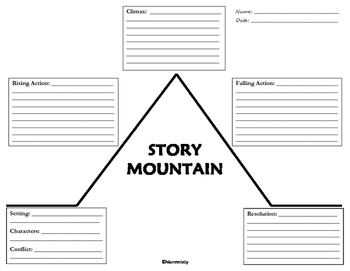 